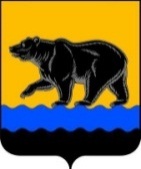 АДМИНИСТРАЦИЯ ГОРОДА НЕФТЕЮГАНСКА постановлениег.НефтеюганскО внесении изменений в постановление администрации города Нефтеюганска от 15.11.2018 № 603-п «Об утверждении муниципальной программы города Нефтеюганска «Социально-экономическое развитие города Нефтеюганска»В соответствии с постановлением администрации города Нефтеюганска от 18.04.2019 № 77-нп «О модельной муниципальной программе города Нефтеюганска, порядке принятия решения о разработке муниципальных программ города Нефтеюганска, их формирования, утверждения и реализации», в связи с уточнением объемов бюджетных ассигнований, изменением лимитов бюджетных обязательств на 2022 год и плановый период 2023 и 2024 годов, на основании решения Думы города Нефтеюганска от 17.02.2022 № 915-VI «Об утверждении порядка выдвижения, внесения, обсуждения, рассмотрения инициативных проектов, а также проведения их конкурсного отбора в городе Нефтеюганске», с целью популяризации предпринимательской деятельности и формирования положительного образа предпринимательства администрация города Нефтеюганска постановляет:1.Внести в постановление администрации города Нефтеюганска от 15.11.2018 № 603-п «Об утверждении муниципальной программы города Нефтеюганска «Социально-экономическое развитие города Нефтеюганска»                 (с изменениями, внесенными постановлениями администрации города Нефтеюганска от 14.02.2019 № 66-п, от 27.03.2019 № 136-п, от 18.04.2019                      № 177-п, от 15.05.2019 № 246-п, от 12.08.2019 № 737-п, от 11.10.2019 № 1091-п, от 12.11.2019 № 1257-п, от 17.12.2019 № 1421-п, от 24.12.2019 № 1471-п,                       от 06.02.2020 № 133-п, от 11.03.2020 № 381-п, от 18.05.2020 № 748-п,                            от 18.06.2020 № 935-п, от 22.09.2020 № 1574-п, от 05.10.2020 № 1684-п,                            от 18.11.2020 № 2002-п, от 14.12.2020 № 2193-п, от 01.03.2021 № 253-п,                            от 15.04.2021 № 519-п, от 08.06.2021 № 876-п, от 08.09.2021 № 1499-п,                         от 14.10.2021 № 1749-п, от 06.12.2021 № 2051-п, от 07.12.2021 № 2058-п,                  от 28.12.2021 № 2242-п, от 01.03.2022 № 301-п, от 28.04.2022 № 806-п, от 21.06.2022 № 1185-п) следующие изменения, а именно, в приложении к постановлению:1.1.В паспорте муниципальной программы «Социально-экономическое развитие города Нефтеюганска» (далее – муниципальная программа):1.1.1.Строку «Параметры финансового обеспечения муниципальной программы» изложить в следующей редакции:«                                                            ».1.2.Таблицы 1, 2, 3 муниципальной программы изложить согласно приложению к настоящему постановлению.2.Департаменту по делам администрации города (Журавлев В.Ю.) разместить постановление на официальном сайте органов местного самоуправления города Нефтеюганска в сети Интернет.Глава города Нефтеюганска                                                                       Э.Х.БугайПриложение к постановлениюадминистрации городаот 14.07.2022  № 1366-пТаблица 1Таблица 2Распределение финансовых ресурсов муниципальной программы (по годам)Таблица 314.07.2022№ 1366-пПараметры финансового обеспечения муниципальной программыОбъем финансирования муниципальной программы на 2022-2030 годы составит 4 101 265,067 тыс. руб.:2022 год – 468 875,813 тыс. руб.;2023 год – 455 082,730 тыс. руб.;2024 год – 453 900,932 тыс. руб.;2025 год – 453 900,932 тыс. руб.;2026-2030 годы – 2 269 504,660 тыс. руб.№ п/пНаименование показателей результатовОтветственный исполнитель/ соисполнитель за достижение показателяБазовый показатель на начало реализации муниципальной программыЗначение показателя по годамЗначение показателя по годамЗначение показателя по годамЗначение показателя по годамЗначение показателя по годамЦелевое значение показателя на момент окончания действия муниципальной программы№ п/пНаименование показателей результатовОтветственный исполнитель/ соисполнитель за достижение показателяБазовый показатель на начало реализации муниципальной программы2022 год2023 год2024 год2025 годЗа период с 2026 по 2030 годЦелевое значение показателя на момент окончания действия муниципальной программы1237891011121Уровень удовлетворенности населения муниципального образования качеством предоставления муниципальных услугДепартамент экономического развития8686,58787,59090902Среднее время ожидания в очереди при обращении заявителя в орган местного самоуправления для получения муниципальных услуг, минутДепартамент экономического развития151515151515153Доля записей актов гражданского состояния, внесенных в электронную базу данных, от общего объема архивного фонда отдела ЗАГС, %Департамент экономического развития1001001001001001001004Удельный вес организаций, охваченных методической помощью по вопросам труда и охраны труда, по данным государственной статистики, %Департамент экономического развития323436384040405Количество организаций, реализующих утвержденные ежегодные планы мероприятий по улучшению условий и охраны труда, от общего количества отчитавшихся организаций, %Департамент экономического развития16,217,218,219,219,519,519,56Количество руководителей и специалистов организаций, ежегодно проходящих обучение и проверку знаний требований охраны труда в обучающих организациях, имеющих лицензию на проведение обучения, чел.Департамент экономического развития81908270838084908500850085007Доля организаций, заключивших и представивших на уведомительную регистрацию коллективные договоры, %Департамент экономического развития6,977,17,27,37,37,38Количество разработанных методических рекомендаций (памяток, пособий) по вопросам труда и охраны труда для руководителей и представительных органов работников, шт.Департамент экономического развития91011121313139Поголовье сельскохозяйственных животных по основной отрасли животноводства, шт.Департамент экономического развития358235863589359335963600360010Производство молока, тДепартамент экономического развития2331,623342336,32338,723412343,32343,311Производство мяса в живом весе, тДепартамент экономического развития175,8176176,1176,3176,5176,7176,712Производство яйца кур, тыс. шт.Департамент экономического развития391,5391,9392,3392,7393,1393,5393,513Валовый сбор овощей открытого грунта, тДепартамент экономического развития24,824,8224,8424,8624,9624,9824,9814Обеспеченность населения торговой площадью, кв.м на 1000 жителейДепартамент экономического развития, Департамент муниципального имущества535540,3545,3550,3555,3555,3555,315Обеспеченность населения посадочными местами в организациях общественного питания в общедоступной сети, единиц на 1000 жителей Департамент экономического развития5455565758585816Доля предприятий торговой площадью более 50 кв.м, %Департамент экономического развития8384858687878717Количество предприятий оптового звена, единицДепартамент экономического развития2727272828282818Число субъектов малого и среднего предпринимательства на 10 тыс. населения, единицДепартамент экономического развития386,6398,2410,1422,4435,1529,3529,319Доля среднесписочной численности занятых на малых и средних предприятиях в общей численности работающих, %Департамент экономического развития31,43232,833,734,543,243,220Уровень информированности населения города о деятельности органов местного самоуправления города Нефтеюганска, % от общей численности населения городаАдминистрация города8888888888888821Доля населения, выражающего удовлетворенность информационной открытостью органов местного самоуправления города Нефтеюганска, % от общей численности населения городаАдминистрация города6666666666666622Объём эфирного времени в электронных средствах массовой информации города Нефтеюганска посредством телевещания, часовДепартамент муниципального имущества574,522162216221600221623Объём эфирного времени в электронных средствах массовой информации города Нефтеюганска посредством радиовещания, минутДепартамент муниципального имущества423342334233423300423324Объём эфирного времени в электронных средствах массовой информации города Нефтеюганска, минутАдминистрация города128412841284128412841284128425Процент выполнения контрольных мероприятий к общему количеству запланированных мероприятий, %Администрация города10010010010010010010026Исполнение рекомендаций контрольных мероприятий   при дальнейшем исполнении бюджета (да/нет)Администрация городададададададада27Доля потребительских споров, разрешенных в досудебном и внесудебном порядке, в общем количестве споров с участием потребителей, %Департамент экономического развития90,390,490,590,690,790,890,828Удовлетворенность населения деятельностью органов местного самоуправления (процентов от числа опрошенных)Департамент экономического развития7575757575757529Исполнение плана мероприятий направленного на эффективное использование земельными ресурсами в границах муниципального образования город Нефтеюганск, %.Департамент градостроительства и земельных отношений100100100---10030Количество информационных материалов в печатных средствах массовой информации города Нефтеюганска, выпускАдминистрация города5151515151515131Анализ выполнения комплекса работ по реализации стратегий, комплексных программ, концепций, прогнозов, а так же целеполагающих документов муниципального образования город Нефтеюганск, шт.Департамент экономического развития555555532Отчет о социально-экономическом развитии муниципального образования, шт.Департамент экономического развития555555533Формирование перечня и методологического руководства при разработке муниципальных программ и ведомственных программ, шт.Департамент экономического развития2222222№ структурного элемента (основного
мероприятия)Структурный элемент (основное мероприятие) (их связь с целевыми показателями муниципальной программы)ответственный исполнитель/ соисполнительИсточники финансированияФинансовые затраты на реализацию (тыс. рублей)Финансовые затраты на реализацию (тыс. рублей)Финансовые затраты на реализацию (тыс. рублей)Финансовые затраты на реализацию (тыс. рублей)Финансовые затраты на реализацию (тыс. рублей)Финансовые затраты на реализацию (тыс. рублей)№ структурного элемента (основного
мероприятия)Структурный элемент (основное мероприятие) (их связь с целевыми показателями муниципальной программы)ответственный исполнитель/ соисполнительИсточники финансированиявсего№ структурного элемента (основного
мероприятия)Структурный элемент (основное мероприятие) (их связь с целевыми показателями муниципальной программы)ответственный исполнитель/ соисполнительИсточники финансированиявсего2022 год2023 год2024 год2025 годЗа период с 2026 по 2030 год12345678910Подпрограмма 1. «Совершенствование муниципального управления».Подпрограмма 1. «Совершенствование муниципального управления».Подпрограмма 1. «Совершенствование муниципального управления».Подпрограмма 1. «Совершенствование муниципального управления».Подпрограмма 1. «Совершенствование муниципального управления».Подпрограмма 1. «Совершенствование муниципального управления».Подпрограмма 1. «Совершенствование муниципального управления».Подпрограмма 1. «Совершенствование муниципального управления».Подпрограмма 1. «Совершенствование муниципального управления».Подпрограмма 1. «Совершенствование муниципального управления».1.1Обеспечение выполнения комплекса работ по повышению качества анализа и разработки (уточнения) стратегий, комплексных программ, концепций, прогнозов, а так же целеполагающих документов муниципального образования город Нефтеюганск (31)Администрация города1.2Мониторинг социально-экономического развития муниципального образования (32)Администрация города1.3Формирование перечня и методологическое руководство при разработке муниципальных программ и ведомственных программ (33)Администрация города1.4Обеспечение исполнения муниципальных функций администрации (25, 26)Администрация городаВсего     2 818 625,533       309 663,679        313 509,630         313 636,032       313 636,032       1 568 180,160   1.4Обеспечение исполнения муниципальных функций администрации (25, 26)Администрация городаМестный бюджет     2 818 625,533       309 663,679        313 509,630         313 636,032       313 636,032       1 568 180,160   1.4Обеспечение исполнения муниципальных функций администрации (25, 26)Администрация городаОкружной бюджет                         -                          -                          -                           -                          -                             -     123456789101.5Повышение качества оказания муниципальных услуг, выполнение других обязательств муниципального образования (1, 2)Администрация городаВсего          12 424,500           1 380,500            1 380,500             1 380,500           1 380,500              6 902,500   1.5Повышение качества оказания муниципальных услуг, выполнение других обязательств муниципального образования (1, 2)Администрация городаМестный бюджет          12 424,500           1 380,500            1 380,500             1 380,500           1 380,500              6 902,500   1.5Повышение качества оказания муниципальных услуг, выполнение других обязательств муниципального образования (1, 2)Администрация городаФедеральный бюджет                         -                          -                          -                           -                          -                             -     1.6Проведение работ по оценке и формированию земельных участков в целях эффективного управления земельными ресурсами (29)Департамент градостроительства и земельных отношенийВсего          11 290,285              890,285            1 300,000             1 300,000           1 300,000              6 500,000   1.6Проведение работ по оценке и формированию земельных участков в целях эффективного управления земельными ресурсами (29)Департамент градостроительства и земельных отношенийМестный бюджет          11 290,285              890,285            1 300,000             1 300,000           1 300,000              6 500,000   1.6Проведение работ по оценке и формированию земельных участков в целях эффективного управления земельными ресурсами (29)Департамент градостроительства и земельных отношенийФедеральный бюджет                         -                          -                          -                           -                          -                             -     1.6Проведение работ по оценке и формированию земельных участков в целях эффективного управления земельными ресурсами (29)Департамент градостроительства и земельных отношенийОкружной бюджет                         -                          -                          -                           -                          -                             -     Итого по подпрограмме 1Всего     2 842 340,318       311 934,464        316 190,130         316 316,532       316 316,532       1 581 582,660   Итого по подпрограмме 1Местный бюджет     2 842 340,318       311 934,464        316 190,130         316 316,532       316 316,532       1 581 582,660   Итого по подпрограмме 1Окружной бюджет                         -                          -                          -                           -                          -                             -     Итого по подпрограмме 1Федеральный бюджет                         -                          -                          -                           -                          -                             -     Подпрограмма 2 «Исполнение отдельных государственных полномочий».Подпрограмма 2 «Исполнение отдельных государственных полномочий».Подпрограмма 2 «Исполнение отдельных государственных полномочий».Подпрограмма 2 «Исполнение отдельных государственных полномочий».Подпрограмма 2 «Исполнение отдельных государственных полномочий».Подпрограмма 2 «Исполнение отдельных государственных полномочий».Подпрограмма 2 «Исполнение отдельных государственных полномочий».Подпрограмма 2 «Исполнение отдельных государственных полномочий».Подпрограмма 2 «Исполнение отдельных государственных полномочий».Подпрограмма 2 «Исполнение отдельных государственных полномочий».2.1Реализация переданных государственных полномочий на осуществление деятельности по содержанию штатных единиц органов местного самоуправления (3-8)Администрация городаВсего        321 295,780         35 832,480          35 691,400           35 681,700         35 681,700          178 408,500   2.1Реализация переданных государственных полномочий на осуществление деятельности по содержанию штатных единиц органов местного самоуправления (3-8)Администрация городаОкружной бюджет        240 568,800         26 945,500          26 711,400           26 701,700         26 701,700          133 508,500   2.1Реализация переданных государственных полномочий на осуществление деятельности по содержанию штатных единиц органов местного самоуправления (3-8)Администрация городаМестный бюджет            8 408,080           1 016,080               924,000                924,000              924,000              4 620,000   2.1Реализация переданных государственных полномочий на осуществление деятельности по содержанию штатных единиц органов местного самоуправления (3-8)Администрация городаФедеральный бюджет          72 318,900           7 870,900            8 056,000             8 056,000           8 056,000            40 280,000   2.2Осуществление государственных полномочий по составлению (изменению) списков кандидатов в присяжные заседатели федеральных судов общей юрисдикции в Российской ФедерацииАдминистрация городаВсего               272,800                  9,700                 10,400                  36,100                36,100                 180,500   2.2Осуществление государственных полномочий по составлению (изменению) списков кандидатов в присяжные заседатели федеральных судов общей юрисдикции в Российской ФедерацииАдминистрация городаФедеральный бюджет               272,800                  9,700                 10,400                  36,100                36,100                 180,500   123456789102.3Государственная поддержка развития растениеводства и животноводства, переработки и реализации продукции (9-13)Администрация городаВсего488 300,300   63 134,200   55 159,400   52 858,100   52 858,100   264 290,500   2.3Государственная поддержка развития растениеводства и животноводства, переработки и реализации продукции (9-13)Администрация городаФедеральный бюджет                         -                          -                          -                           -                          -                             -     2.3Государственная поддержка развития растениеводства и животноводства, переработки и реализации продукции (9-13)Администрация городаОкружной бюджет        488 300,300         63 134,200          55 159,400           52 858,100         52 858,100          264 290,500   2.3Государственная поддержка развития растениеводства и животноводства, переработки и реализации продукции (9-13)Администрация городаМестный бюджет                         -                          -                          -                           -                          -                             -     Итого по подпрограмме 2Всего809 868,880   98 976,380   90 861,200   88 575,900   88 575,900   442 879,500   Итого по подпрограмме 2Федеральный бюджет          72 591,700           7 880,600            8 066,400             8 092,100           8 092,100            40 460,500   Итого по подпрограмме 2Окружной бюджет        728 869,100         90 079,700          81 870,800           79 559,800         79 559,800          397 799,000   Итого по подпрограмме 2Местный бюджет            8 408,080           1 016,080               924,000                924,000              924,000              4 620,000   Подпрограмма 3. «Развитие конкуренции и потребительского рынка».Подпрограмма 3. «Развитие конкуренции и потребительского рынка».Подпрограмма 3. «Развитие конкуренции и потребительского рынка».Подпрограмма 3. «Развитие конкуренции и потребительского рынка».Подпрограмма 3. «Развитие конкуренции и потребительского рынка».Подпрограмма 3. «Развитие конкуренции и потребительского рынка».Подпрограмма 3. «Развитие конкуренции и потребительского рынка».Подпрограмма 3. «Развитие конкуренции и потребительского рынка».Подпрограмма 3. «Развитие конкуренции и потребительского рынка».Подпрограмма 3. «Развитие конкуренции и потребительского рынка».3.1Удовлетворение спроса населения на товары и услуги (14-17)Администрация города3.2Правовое просвещение и информирование в сфере защиты прав потребителей (27)Администрация города3.3Реализация инициативных проектов, отобранных по результатам конкурса (14)Департамент муниципального имуществаВсего2416,0002416,000----3.3Реализация инициативных проектов, отобранных по результатам конкурса (14)Департамент муниципального имуществаМестный бюджет2416,0002416,000----Итого по подпрограмме 3Всего2416,0002416,000----Итого по подпрограмме 3Местный бюджет2416,0002416,000----Подпрограмма 4 «Развитие малого и среднего предпринимательства».Подпрограмма 4 «Развитие малого и среднего предпринимательства».Подпрограмма 4 «Развитие малого и среднего предпринимательства».Подпрограмма 4 «Развитие малого и среднего предпринимательства».Подпрограмма 4 «Развитие малого и среднего предпринимательства».Подпрограмма 4 «Развитие малого и среднего предпринимательства».Подпрограмма 4 «Развитие малого и среднего предпринимательства».Подпрограмма 4 «Развитие малого и среднего предпринимательства».Подпрограмма 4 «Развитие малого и среднего предпринимательства».Подпрограмма 4 «Развитие малого и среднего предпринимательства».4.1Предоставление в пользование муниципального имущества организациям (18-19)Департамент муниципального имущества4.2Региональный проект «Акселерация субъектов малого и среднего предпринимательства» (18-19)Администрация городаВсего5 800,100 5 800,100-     -      -       -     4.2Региональный проект «Акселерация субъектов малого и среднего предпринимательства» (18-19)Администрация городаМестный бюджет            1 817,000           1 817,000                        -                           -                          -                             -     4.2Региональный проект «Акселерация субъектов малого и среднего предпринимательства» (18-19)Администрация городаОкружной бюджет3 983,100   3 983,100                        -                           -            -             -     4.2Региональный проект «Акселерация субъектов малого и среднего предпринимательства» (18-19)Администрация городаФедеральный бюджет                         -      -  -  -                         -     123456789104.3Региональный проект «Создание условий для легкого старта и комфортного ведения бизнеса» (18-19)Администрация городаВсего479,200   479,200     -       -     -      -     4.3Региональный проект «Создание условий для легкого старта и комфортного ведения бизнеса» (18-19)Администрация городаМестный бюджет                 24,000                24,000                        -                           -                          -                             -     4.3Региональный проект «Создание условий для легкого старта и комфортного ведения бизнеса» (18-19)Администрация городаОкружной бюджет               455,200              455,200                        -                           -                          -                             -     4.3Региональный проект «Создание условий для легкого старта и комфортного ведения бизнеса» (18-19)Администрация городаФедеральный бюджет                         -                             -     4.4Популяризация предпринимательства (18-19)Администрация городаВсего50,000   50,000    -  -  -  - 4.4Популяризация предпринимательства (18-19)Администрация городаМестный бюджет50,000   50,000    -  -  -  - 4.4Популяризация предпринимательства (18-19)Администрация городаОкружной бюджет -  -  -  -  - 4.4Популяризация предпринимательства (18-19)Администрация городаФедеральный бюджет -  -  -  -  - Итого по подпрограмме 4Всего6 329,3006 329,300                     -                           -     -     -     Итого по подпрограмме 4Местный бюджет            1 891,000           1 891,000                        -                           -                          -                             -     Итого по подпрограмме 4Окружной бюджет            4 438,300   4 438,300                     -                           -                          -                             -     Итого по подпрограмме 4Федеральный бюджет                         -                            -                        -                           -                          -                             -     Подпрограмма 5 «Своевременное и достоверное информирование населения о деятельности органов местного самоуправления муниципального образования город Нефтеюганск».Подпрограмма 5 «Своевременное и достоверное информирование населения о деятельности органов местного самоуправления муниципального образования город Нефтеюганск».Подпрограмма 5 «Своевременное и достоверное информирование населения о деятельности органов местного самоуправления муниципального образования город Нефтеюганск».Подпрограмма 5 «Своевременное и достоверное информирование населения о деятельности органов местного самоуправления муниципального образования город Нефтеюганск».Подпрограмма 5 «Своевременное и достоверное информирование населения о деятельности органов местного самоуправления муниципального образования город Нефтеюганск».Подпрограмма 5 «Своевременное и достоверное информирование населения о деятельности органов местного самоуправления муниципального образования город Нефтеюганск».Подпрограмма 5 «Своевременное и достоверное информирование населения о деятельности органов местного самоуправления муниципального образования город Нефтеюганск».Подпрограмма 5 «Своевременное и достоверное информирование населения о деятельности органов местного самоуправления муниципального образования город Нефтеюганск».Подпрограмма 5 «Своевременное и достоверное информирование населения о деятельности органов местного самоуправления муниципального образования город Нефтеюганск».Подпрограмма 5 «Своевременное и достоверное информирование населения о деятельности органов местного самоуправления муниципального образования город Нефтеюганск».5.1Создание условий для реализации целенаправленной информационной политики органов местного самоуправления муниципального образования город Нефтеюганск (20-24, 30)Департамент муниципального имуществаВсего220 509,291   24 591,191   23 727,200   24 598,700   24 598,700   122 993,500   5.1Создание условий для реализации целенаправленной информационной политики органов местного самоуправления муниципального образования город Нефтеюганск (20-24, 30)Департамент муниципального имуществаМестный бюджет        220 509,291         24 591,191          23 727,200           24 598,700         24 598,700          122 993,500   5.1Создание условий для реализации целенаправленной информационной политики органов местного самоуправления муниципального образования город Нефтеюганск (20-24, 30)Департамент муниципального имуществаОкружной бюджет                         -                          -                          -                           -                          -                             -     5.1Создание условий для реализации целенаправленной информационной политики органов местного самоуправления муниципального образования город Нефтеюганск (20-24, 30)Администрация городаВсего        219 801,278         24 628,478          24 304,200           24 409,800         24 409,800          122 049,000   5.1Создание условий для реализации целенаправленной информационной политики органов местного самоуправления муниципального образования город Нефтеюганск (20-24, 30)Администрация городаМестный бюджет        219 601,278         24 428,478          24 304,200           24 409,800         24 409,800          122 049,000   5.1Создание условий для реализации целенаправленной информационной политики органов местного самоуправления муниципального образования город Нефтеюганск (20-24, 30)Администрация городаОкружной бюджет               200,000              200,000                        -                           -                          -                             -     Всего по подпрограмме 5Всего        440 310,569         49 219,669          48 031,400           49 008,500         49 008,500          245 042,500   Всего по подпрограмме 5Местный бюджет        440 110,569         49 019,669          48 031,400           49 008,500         49 008,500          245 042,500   Всего по подпрограмме 5Окружной бюджет               200,000              200,000                        -                           -                          -                             -     12345678910Всего по муниципальной программеВсего     4 101 265,067   468 875,813     455 082,730         453 900,932       453 900,932       2 269 504,660   Всего по муниципальной программеМестный бюджет     3 295 165,967       366 277,213        365 145,530         366 249,032       366 249,032       1 831 245,160   Всего по муниципальной программеОкружной бюджет        733 507,400         94 718,000          81 870,800           79 559,800         79 559,800          397 799,000   Всего по муниципальной программеФедеральный бюджет          72 591,700           7 880,600            8 066,400             8 092,100           8 092,100            40 460,500   В том числе:В том числе:В том числе:В том числе:В том числе:В том числе:В том числе:В том числе:В том числе:В том числе:Инвестиции в объекты муниципальной собственности (за исключением инвестиций в объекты муниципальной собственности по проектам, портфелям проектов)ВсегоИнвестиции в объекты муниципальной собственности (за исключением инвестиций в объекты муниципальной собственности по проектам, портфелям проектов)Местный бюджетИнвестиции в объекты муниципальной собственности (за исключением инвестиций в объекты муниципальной собственности по проектам, портфелям проектов)Окружной бюджетИнвестиции в объекты муниципальной собственности (за исключением инвестиций в объекты муниципальной собственности по проектам, портфелям проектов)Федеральный бюджетПрочие расходыВсего     4 101 265,067       468 875,813        455 082,730         453 900,932       453 900,932       2 269 504,660   Прочие расходыМестный бюджет     3 295 165,967       366 277,213        365 145,530         366 249,032       366 249,032       1 831 245,160   Прочие расходыОкружной бюджет        733 507,400         94 718,000          81 870,800           79 559,800         79 559,800          397 799,000   Прочие расходыФедеральный бюджет          72 591,700           7 880,600            8 066,400             8 092,100           8 092,100            40 460,500   В том числе:В том числе:В том числе:В том числе:В том числе:В том числе:В том числе:В том числе:В том числе:В том числе:Департамент муниципального имуществаДепартамент муниципального имуществаВсего        222 925,291         27 007,191          23 727,200           24 598,700         24 598,700          122 993,500   Департамент муниципального имуществаДепартамент муниципального имуществаМестный бюджет        222 925,291         27 007,191          23 727,200           24 598,700         24 598,700          122 993,500   Департамент муниципального имуществаДепартамент муниципального имуществаОкружной бюджет                         -                          -                          -                           -                          -     Администрация городаАдминистрация городаВсего3 867 049,491440 978,337430 055,530428 002,232 428 002,2322 140 011,160Администрация городаАдминистрация городаМестный бюджет     3 060 950,391       338 379,737        340 118,330         340 350,332       340 350,332       1 701 751,660   Администрация городаАдминистрация городаОкружной бюджет        733 507,400         94 718,000          81 870,800           79 559,800         79 559,800          397 799,000   Администрация городаАдминистрация городаФедеральный бюджет          72 591,700           7 880,600            8 066,400             8 092,100           8 092,100            40 460,500   Департамент градостроительства и земельных отношенийДепартамент градостроительства и земельных отношенийВсего          11 290,285              890,285            1 300,000             1 300,000           1 300,000              6 500,000   Департамент градостроительства и земельных отношенийДепартамент градостроительства и земельных отношенийМестный бюджет          11 290,285              890,285            1 300,000             1 300,000           1 300,000              6 500,000   Департамент градостроительства и земельных отношенийДепартамент градостроительства и земельных отношенийОкружной бюджет                         -                          -                          -                           -                          -                             -     Департамент градостроительства и земельных отношенийДепартамент градостроительства и земельных отношенийФедеральный бюджет                         -                          -                          -                           -                          -                             -     № п/пНаименование структурного элемента (основного мероприятия)Направления расходов структурного элемента (основного мероприятия)123Подпрограмма 1. «Совершенствование муниципального управления»Подпрограмма 1. «Совершенствование муниципального управления»Подпрограмма 1. «Совершенствование муниципального управления»Цель «Создание условий для увеличения экономического потенциала города»Цель «Создание условий для увеличения экономического потенциала города»Цель «Создание условий для увеличения экономического потенциала города»Задача  «Развитие конкуренции, повышение качества стратегического планирования и управления»Задача  «Развитие конкуренции, повышение качества стратегического планирования и управления»Задача  «Развитие конкуренции, повышение качества стратегического планирования и управления»1.1Обеспечение выполнения комплекса работ по повышению качества анализа и разработки (уточнения) стратегий, комплексных программ, концепций, прогнозов, а так же целеполагающих документов муниципального образования город Нефтеюганск1.2Мониторинг социально-экономического развития муниципального образования1.3Формирование перечня и методологическое руководство при разработке муниципальных программ и ведомственных программ1.4Обеспечение исполнения муниципальных функций администрацииРасходы на содержание аппарата администрации города Нефтеюганска, МКУ «УпОДОМС» и прочие расходы (связь, информатика)1.5Повышение качества оказания муниципальных услуг, выполнение других обязательств муниципального образованияРасходы на прочие мероприятия органов местного самоуправления в т.ч.: оплату членских взносов; другие расходы, связанные с выполнением других обязательств.Задача «Эффективное управление земельными ресурсами в границах муниципального образования город Нефтеюганск»Задача «Эффективное управление земельными ресурсами в границах муниципального образования город Нефтеюганск»Задача «Эффективное управление земельными ресурсами в границах муниципального образования город Нефтеюганск»1.6Эффективное управления земельными ресурсами города НефтеюганскаОсуществляется на основании муниципальных контрактов (договоров) на выполнение работ по формированию     земельных участков,  комплексных кадастровых работ  и определение оценки (рыночной стоимость земельных участков, объектов незавершенного строительства, стоимости сноса самовольной постройки или ее приведение в соответствие с установленными требованиями), проведение кадастровых работ  по подготовке актов (при государственном кадастровом учете и государственной регистрации прекращения прав либо при государственном кадастровом учете в связи с прекращением существования здания, сооружения, объекта незавершенного строительства, помещения) и земельных участковПодпрограмма 2 «Исполнение отдельных государственных полномочий»Подпрограмма 2 «Исполнение отдельных государственных полномочий»Подпрограмма 2 «Исполнение отдельных государственных полномочий»Задача «Эффективное исполнение переданных государственных полномочий»Задача «Эффективное исполнение переданных государственных полномочий»Задача «Эффективное исполнение переданных государственных полномочий»2.1Реализация переданных государственных полномочий на осуществление деятельности по содержанию штатных единиц органов местного самоуправленияРасходы на осуществление переданных полномочий: по образованию и организации деятельности комиссий по делам несовершеннолетних и защите их прав; по созданию административных комиссий; в сфере трудовых отношений и государственного управления охраной; на государственную регистрацию актов гражданского состояния; по хранению, комплектованию, учету и использованию архивных документов, относящихся к государственной собственности Ханты- Мансийского автономного округа - Югры2.2Осуществление государственных полномочий по составлению (изменению) списков кандидатов в присяжные заседатели федеральных судов общей юрисдикции в Российской ФедерацииРасходы на финансовое обеспечение переданных полномочий по составлению (изменению) списков кандидатов в присяжные заседатели федеральных судов общей юрисдикции в Российской Федерации2.3Государственная поддержка развития растениеводства и животноводства, переработки и реализации продукцииПредоставление субсидий сельскохозяйственным товаропроизводителям в рамках реализации государственной программы «Развитие агропромышленного комплекса»Подпрограмма 3. «Развитие конкуренции и потребительского рынка»Подпрограмма 3. «Развитие конкуренции и потребительского рынка»Подпрограмма 3. «Развитие конкуренции и потребительского рынка»Цель  «Удовлетворение спроса населения на товары и услуги»Цель  «Удовлетворение спроса населения на товары и услуги»Цель  «Удовлетворение спроса населения на товары и услуги»Задача «Повышение социально-экономической эффективности потребительского рынка, создание условий для наиболее полного удовлетворения спроса населения на качественные товары и услуги»Задача «Повышение социально-экономической эффективности потребительского рынка, создание условий для наиболее полного удовлетворения спроса населения на качественные товары и услуги»Задача «Повышение социально-экономической эффективности потребительского рынка, создание условий для наиболее полного удовлетворения спроса населения на качественные товары и услуги»3.1Удовлетворение спроса населения на товары и услугиВ целях создания условий для обеспечения населения города услугами торговли, общественного питания, создания условий для развития субъектов сельскохозяйственного производства, расширения рынка сельскохозяйственной продукции отделом развития предпринимательства и потребительского рынка обеспечивается проведение и организация ярмарок по продаже товаров народного потребления иногородних товаропроизводителей (ежеквартально) и «ярмарок выходного дня» местных производителей (еженедельно по пятницам)3.3Реализация инициативных проектов, отобранных по результатам конкурсаРеализация инициативного проекта «Организация стрит-ритейла в городе Нефтеюганске»Задача «Создание условий для реализации потребителями своих прав и их защиты. Повышение уровня правовой грамотности и формирование у населения навыков рационального потребительского поведения»Задача «Создание условий для реализации потребителями своих прав и их защиты. Повышение уровня правовой грамотности и формирование у населения навыков рационального потребительского поведения»Задача «Создание условий для реализации потребителями своих прав и их защиты. Повышение уровня правовой грамотности и формирование у населения навыков рационального потребительского поведения»3.2Правовое просвещение и информирование в сфере защиты прав потребителейКонсультирование потребителей для восстановления своих прав и их защиты, а также повышения уровня правовой грамотности и формирования у населения навыков рационального потребительского поведенияПодпрограмма 4 «Развитие малого и среднего предпринимательства»Подпрограмма 4 «Развитие малого и среднего предпринимательства»Подпрограмма 4 «Развитие малого и среднего предпринимательства»Цель «Высокий уровень информационной, имущественной и финансовой поддержки малого и среднего предпринимательства»Цель «Высокий уровень информационной, имущественной и финансовой поддержки малого и среднего предпринимательства»Цель «Высокий уровень информационной, имущественной и финансовой поддержки малого и среднего предпринимательства»Задача «Создание благоприятных условий для устойчивого развития малого и среднего предпринимательства»Задача «Создание благоприятных условий для устойчивого развития малого и среднего предпринимательства»Задача «Создание благоприятных условий для устойчивого развития малого и среднего предпринимательства»4.1Предоставление в пользование муниципального имущества организациям4.2Региональный проект «Создание условий для легкого старта и комфортного ведения бизнеса»Расходы на реализацию мероприятий государственной поддержки малого и среднего предпринимательства г. Нефтеюганска4.3Региональный проект «Акселерация субъектов малого и среднего предпринимательства»Расходы на реализацию мероприятий государственной поддержки малого и среднего предпринимательства г. Нефтеюганска4.4Популяризация предпринимательства Расходы на реализацию мероприятий государственной поддержки малого и среднего предпринимательства г. НефтеюганскаПодпрограмма 5 «Своевременное и достоверное информирование населения о деятельности органов местного самоуправления муниципального образования город Нефтеюганск»Подпрограмма 5 «Своевременное и достоверное информирование населения о деятельности органов местного самоуправления муниципального образования город Нефтеюганск»Подпрограмма 5 «Своевременное и достоверное информирование населения о деятельности органов местного самоуправления муниципального образования город Нефтеюганск»Задача «Обеспечение информационной открытости органов местного самоуправления, соблюдение права граждан на получение полной и достоверной информации о деятельности органов местного самоуправления города Нефтеюганск»Задача «Обеспечение информационной открытости органов местного самоуправления, соблюдение права граждан на получение полной и достоверной информации о деятельности органов местного самоуправления города Нефтеюганск»Задача «Обеспечение информационной открытости органов местного самоуправления, соблюдение права граждан на получение полной и достоверной информации о деятельности органов местного самоуправления города Нефтеюганск»5.1Создание условий для реализации целенаправленной информационной политики органов местного самоуправления муниципального образования город НефтеюганскРасходы на обеспечение деятельности (оказание услуг) муниципального автономного учреждения «Редакция газеты «Здравствуйте, нефтеюганцы!»5.1Создание условий для реализации целенаправленной информационной политики органов местного самоуправления муниципального образования город НефтеюганскРасходы на реализацию мероприятий, направленных на своевременное и достоверное информирование населения о деятельности органов местного самоуправления муниципального образования города Нефтеюганска.5.1Создание условий для реализации целенаправленной информационной политики органов местного самоуправления муниципального образования город НефтеюганскРасходы на обеспечение деятельности АУ «НИЦ»